AVIS PUBLIC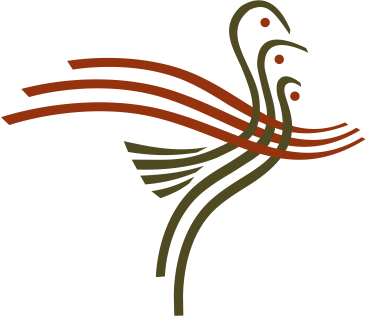 AVIS PUBLIC DE VENTE D’IMMEUBLES DE LA MUNICIPALITÉ DE GRENVILLE-SUR-LA-ROUGE À L’ENCHÈRE PAR VOIE DE SOUMISSIONLors de la séance du 13 septembre 2022, le conseil de la Municipalité de Grenville-sur-la-Rouge a adopté la résolution 2022-09-257 par laquelle il ordonne au greffier-trésorier de vendre à l’enchère par voie de soumission des immeubles appartenant à la Municipalité de Grenville-sur-la-Rouge.CONDITIONS ET MODALITÉS DE LA VENTEToute personne qui veut enchérir sur un ou des immeubles désignés ci-dessous doit déposer une soumission sous pli cacheté, sur le bordereau de soumission disponible à l’Hôtel de ville au 88, rue des Érables à Grenville-sur-la-Rouge aux heures d’ouverture, ou sur le site internet de la Municipalité, en devises canadiennes, accompagnée d’un chèque certifié d’une institution financière autorisée à faire affaires au Québec d’une valeur minimale de 5% du prix de la soumission. Une seule propriété peut être inscrite par bordereau de soumission. L’acheteur aura 20 jours suivant la notification de l’adjudication de la propriété pour verser le solde à payer à la Municipalité. À défaut, l’immeuble sera adjugé à l’enchérisseur ayant la deuxième offre la plus élevée ou la Municipalité annulera l’adjudication à son entière discrétion.Toute soumission doit être déposée au plus tard le 31 octobre 2022, à 11h, à l’Hôtel de ville située au 88, rue des Érables à Grenville-sur-la-Rouge. Les soumissions seront alors ouvertes publiquement à l’heure et l’endroit mentionnés.La vente de tout immeuble désigné ci-dessous est faite sans garantie légale.Un prix minimal de soumission est prévu au tableau ci-bas. La Municipalité de Grenville-sur-la-Rouge rejettera automatiquement toute soumission sur un immeuble désigné ci-dessous si elle n’atteint pas le prix minimal de vente fixé.La Municipalité de Grenville-sur-la-Rouge se réserve le droit de ne pas accorder la vente au meilleur prix ou même de ne pas donner suite à la vente pour tout immeuble désigné ci-après si elle n’est pas satisfaite du prix ou pour toute autre cause qui peut le justifier.Tous les frais d’arpentage et de notaire sont au choix et à la charge de l’adjudicataire.Pour connaître toute autre information et modalité pour la vente des immeubles désignés ci-dessous, il est possible de consulter le site internet de la Municipalité de Grenville-sur-la-Rouge.La Municipalité de Grenville-sur-la-Rouge pourra remettre, sur demande, un rapport d’évaluation de terrain pour chacun des immeubles désignés ci-après.LISTE DÉSIGNANT LES IMMEUBLES DEVANT ÊTRE VENDUSDonné à Grenville-sur-la-Rouge, ce 4 octobre 2022_________________________________Marc BeaulieuDirecteur général et secrétaire-trésorier# du dossierAdresse de l’immeubleDésignation de l’immeuble (Cadastre du Québec)Prix minimalSuperficieM21Chemin de la côte6 209 56224 000$2 879.42Chemin Lac Campbell6 209 56824 000$2 922.43Chemin Carling6 210 22251 000$12 177.34Chemin Carling6 210 23710 000$4 046.95Chemin Des Monts6 210 24830 000$4 052.56Chemin Des Monts6 210 24930 000$4 046.97Chemin Carling6 210 26710 000$4 061.18Chemin Carling6 210 27630 000$4 094.79Chemin Carling6 210 27230 000$4 124.710Chemin Carling6 210 27911 000$4 327.611Chemin Carling6 210 29310 000$4 046.912Chemin Carling6 210 31410 000$4 060.313Chemin Carling6 210 23110 000$4 103.114Chemin Carling6 210 32010 000$4 119.615Rue Poplar6 209 78522 000$8 077.216Chemin Carling6 210 28229 000$3 985.517Chemin Carling6 210 36210 000$4 046.918Chemin Carling6 210 36910 000$4 054.819Chemin Carling6 210 38210 000$4 368.820Chemin Carling6 210 38415 000$8 138.621Chemin De la Côte6 209 55731 000$4 764.822Chemin Carling6 210 29610 000$4 06926Chemin Edina6 096 03516 000$10 29427Chemin Edina6 096 03316 000$10 942.329Chemin Edina6 096 20413 000$6 732.130-32-33Chemin Scherfede6 096 1836 096 1846 096 18521 000$14 775.9331Chemin Scherfede6 096 18613 000$6 809.834Chemin Edina6 096 0619 000$3 210.135Chemin Edina6 096 06013 000$6 236.436Chemin Edina6 096 04413 000$6 741.237Chemin Edina6 096 04510 000$3 628.638Chemin Edina6 096 0589 000$3 228.339Chemin Edina6 096 04711 000$4 945.540Chemin Edina6 096 04610 000$3 634.841Chemin Edina6 096 02412 000$6 438.342Chemin Edina6 096 02314 000$7 418.143Chemin Edina6 096 02215 000$8 590.9442e Concession6 095 85410 000$15 000.00